Lesson PlanMathematics Course:   _x__ 8th Math   ___ Math 1 (9th)   ___ Math 2 (10th)Title of Lesson  Multiplying and Dividing Square RootsUnit  2Purpose within unit (include information to help place this lesson within the unit):        ____ Exploration  __x__ Direct Instruction  ____ Culminating TaskGeorgia Performance Standard (specific; include number and wording)GPS:M8N1. Students will understand different representations of numbers including square roots, exponents and scientific notation. g. Simplify, add, subtract, multiply and divide expressions containing square roots.Objective for This Class Period: (What students will know/be able to do when they leave class that they did not know/were not able to do when they arrived – this day/ this class period)Students will be able to multiply and divide expressions containing square roots.Essential Question(s) How do I multiply and divide square roots?Resources (including attached activity sheets or link to resource, additional materials needed, etc.)Bell Ringer- 4 question mixed reviewActivating StrategyMultiplying and dividing square roots graphic organizerPractice ProblemsTicket Out the DoorTiming outline Bell ringer- 3 question mixed review- 5 minutesDiscuss the mixed review and activating strategy- 10 minutesBegin the lesson using the graphic organizer. Use a transparency of the graphic organizer on an overhead or SmartBoard for your discussion and guided practice. Ask propping questions during the guided practice to insure student comprehension- 15 minutesStudents should complete practice problems using both multiplication and division of square roots- 20 minutesAssess the lesson using the Ticket Out the Door- 5 minutes5-Question Mixed Review** See page with this titleLesson Guide  (a bulleted or numbered outline of the lesson that must include the items listed below).Activating Strategy ** See page with this titleMultiple representations, including hands-on activities ** See pages with these titlesTechnology (including photos, video clips, Smart files, PowerPoint, calculator use, etc.)Use transparency of Graphic Organizer on overhead projector or use SmartBoardQuestions throughout – more open than closed ** Contained in the lessonEvidence of learning (assessment) – how you’ll know they got it; formative and summativeAssessment- Ticket Out the Door ** See page with this titleFour Question Mixed Review Use the following square root problem to label the coefficient (1), the radical (2) and the radicand (3).Place the numbers in the correct circle.Activating StrategyWrite the first 10 perfect squares.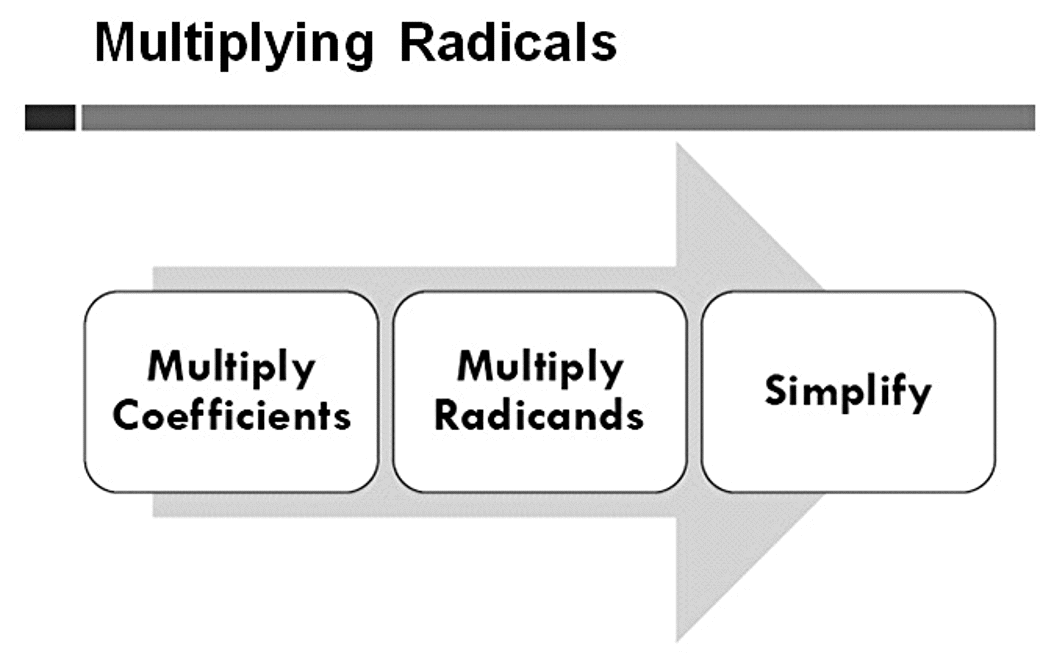 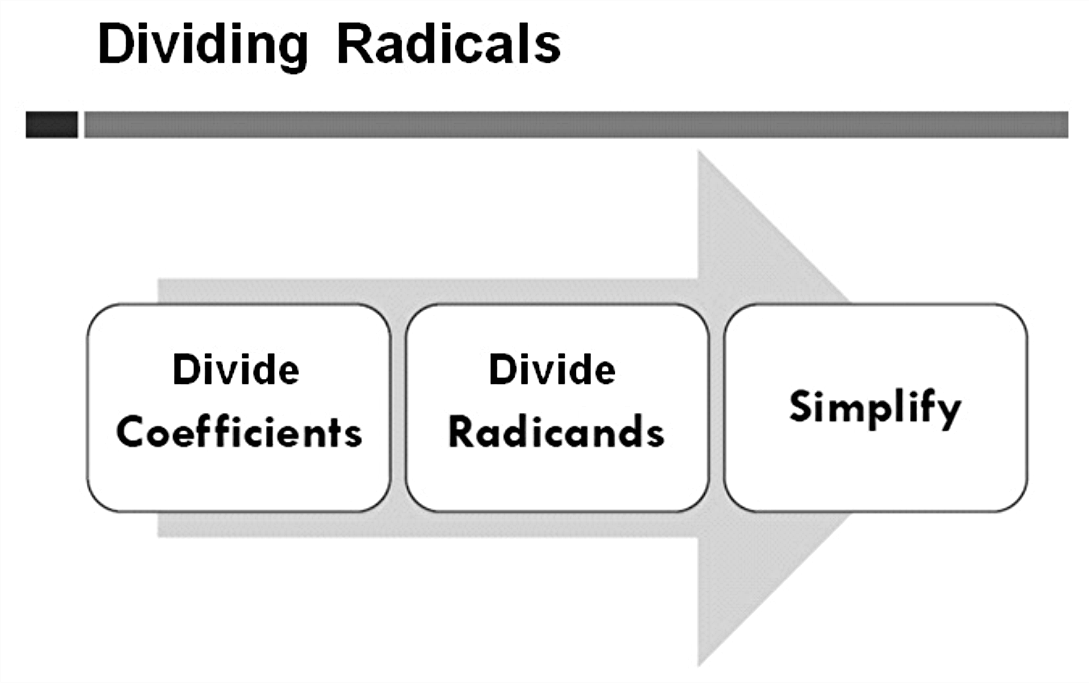 How do you multiply square roots?Try these.1.	37    252.	53    373.	45    26How do you divide square roots?Try these.1.	146    232.	1020    523.	246    83Ticket Out the DoorName  ____________________________Show your work.1.	3    3  =  ______2.	26    35  =  ______3.	7	=  ______	164.	The number underneath the radical is called the ______________________.5.	The number in front of the radical is called the _______________________.Name   ______________________________Date  _______________________428Is the problem in simplest form?  ________________Why or why not?  ______________________________________________________________________________________________________________________________________  1. ________  2. ________  3. ________  4. ________  5. ________  6. ________7. ________  8. ________9. ________10. ________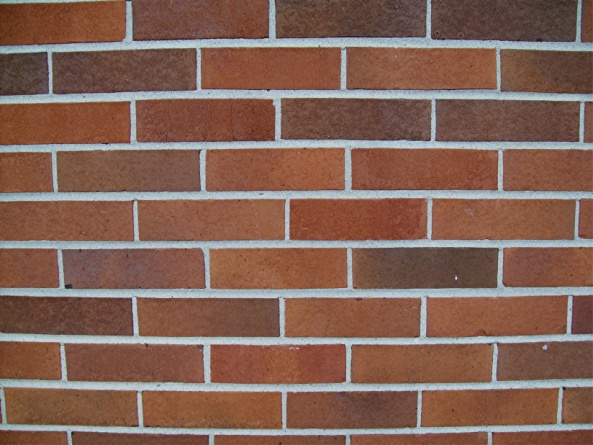 This section of the brick wall outside Lowndes High School has an area of 49 square feet.  Write the perfect square for this situation.______ X ______ = ______Multiply the coefficients		23    32		(2  3 = 6)Write your results for the multiplication of the coefficients in front of the radical.6Multiply the radicands		23    32		(3  2 = 6)Write your results for the multiplication of the radicands under the radical.6The final result is 66Divide the coefficients		2115    35		(21  3 = 7)Write your results for the division of the coefficients in front of the radical.7Multiply the radicands		2115  35		(15  5 = 3)Write your results for the division of the radicands under the radical.3The final result is 73